Task 3: Steps to Success: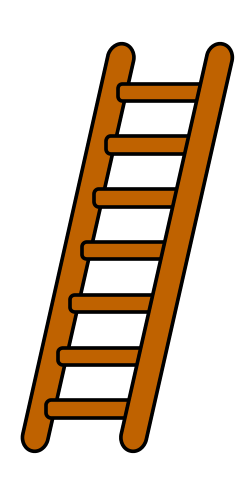 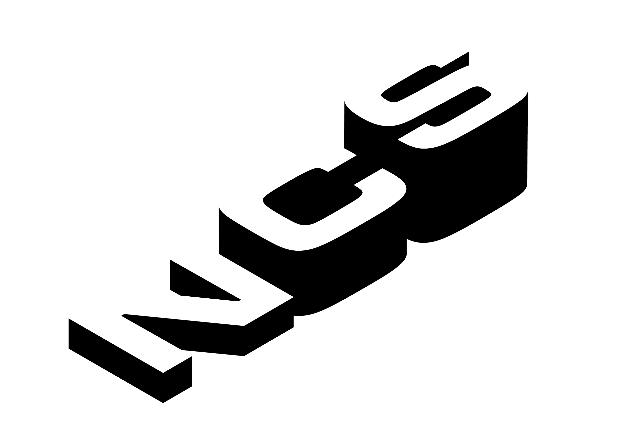 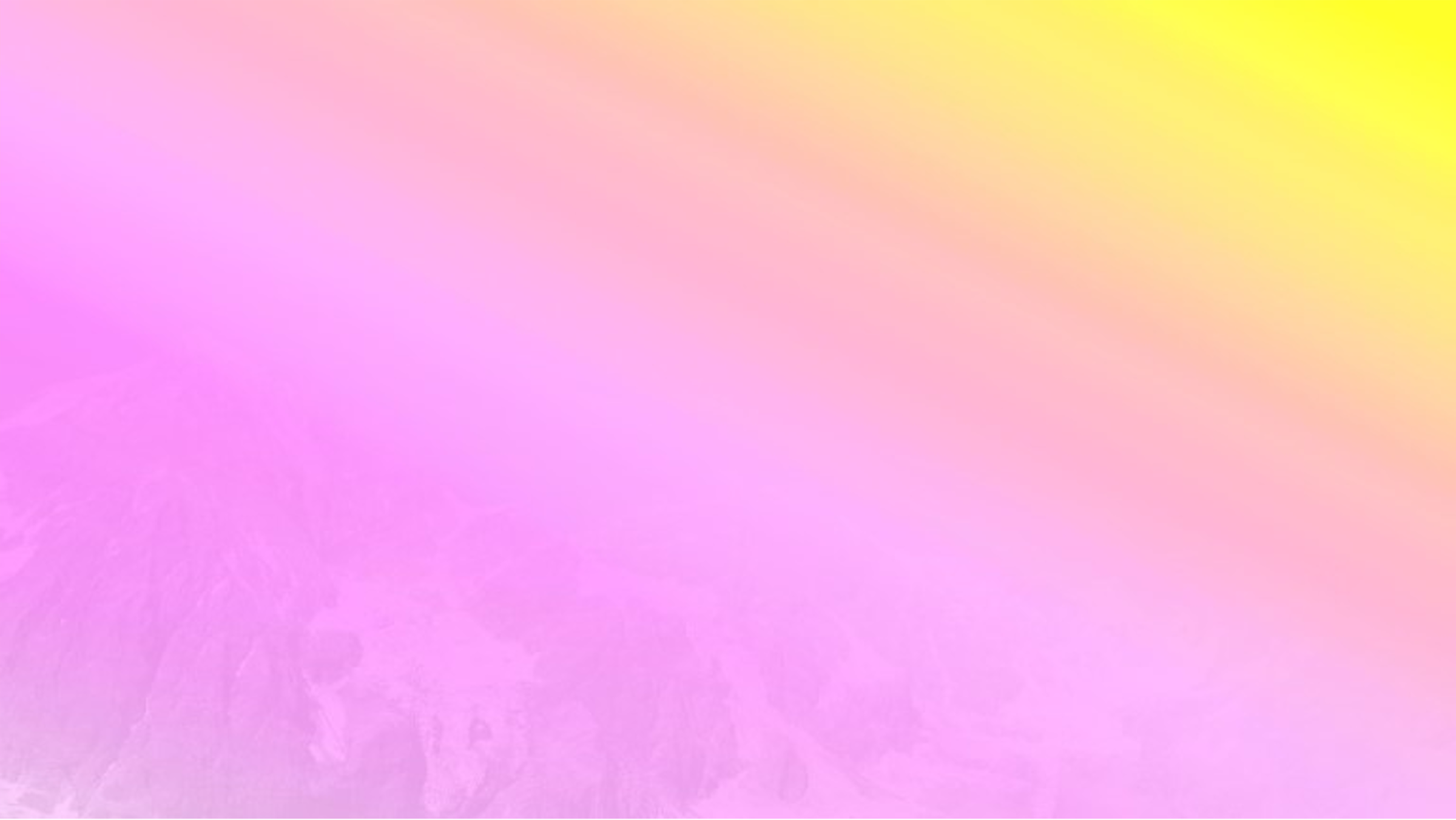 